ניפוי שגיאות (Debug)מאתישראל אברמוביץמבואמטרת הקובץ היא לתת לתלמידים כלי יעיל לבדיקה של נכונות האלגוריתם, לתיקון שגיאות וללימוד דרך טעויות.החזון: לתת לתלמידים כלים ללמוד לבד ...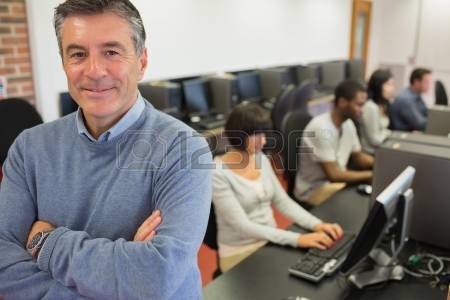 דוא"ל להערות ותוספות:   Israel.abramovich@gmail.comתודה ליוסי ירון  למני עבודי  ולמשתתפי הקורס "ידע פדגוגי תכני" (של ד"ר עפרה ברנדס)בדף העבודה יש תירגול בסביבת העבודה לשפת C#  (Visual Studio 2015) אך היא מתאימה גם לשפת Java וגם לסביבות עבודה אחרות.שגיאות הידור (קומפילציה)המחשב לפני או בזמן ביצוע הידור (קומפילציה), יציין שגיאה כאשר משתנה לא נמצא בטווח ההכרהשגיאות בתפעול סביבת העבודהריצה על כל התוכנית ועצירה בסוףבעיה: לאן מסך ה Console (מסך הקלט/פלט) נעלם?אם מריצים את התוכנית ע"י אחת האפשרויות:לחיצה על מקש: <F5>  לחיצה על   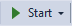 Debug->Start Debuggingהתוכנית לא עוצרת בסיום ההרצת התוכנית, ולכן אם בסיום התוכנית יש פלט, מכיוון שהתוכנית נסגרת הוא "נעלם"פתרון בינייםהוסיפו לתוכנית שורת קלט בסוף התוכנית, כדי שהתוכנית תעצור בשורה האחרונה ולא תסתייםתרגול:הריצו שוב את התוכנית, עם אחת האפשרויות:לחיצה על מקש: <F5>  לחיצה על   Debug->Start Debuggingהפעם התוכנית תעצור בשורת הקלט ותחכה להקלדת <ENTER>פתרון נוסף:יש לבחור אחת מהאפשרויות: לחיצה על שני המקשים: <Ctrl> + <F5>  Debug->Start Without Debuggingמריץ את כל התוכנית, ועוצר בסופה. כך ניתן לבדוק אם הפלט של התוכנית נכון.תרגול:העתיקו את התוכנית לסביבת העבודה, הריצו אותה הכניסו קלט ובידקו את הפלט בחלון ה Console (מסך הקלט/פלט).שגיאות זמן ריצה (לפני Debug)קלט של משתנה מסוג לא מתאים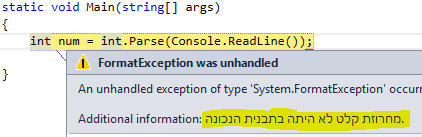 חריגה מגודל מערך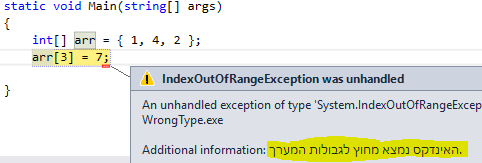 ניפוי שגיאות (Debug) בזמן ריצהעצירה לאחר ביצוע כל שורה בלי כניסה לפעולות (Step Over)מצב ניפוי שגיאות זה, משמש לריצה על כל אחת משורות התוכנית, כאשר המחשב עוצר לאחר ביצוע של כל שורה, במצב זה אם בשורת הפקודה יש קריאה לפעולה, הקריאה לפעולה מתבצעת אך המחשב לא "נכנס" לפעולה אלא ממשיך לשורה הבאה.יש לבחור אחת מהאפשרויות:  לחיצה על מקש: <F10>  Debug->Step Overהמחשב מבצע שורה בתוכנית ועוצר בשורה הבאה.הערה: יש לשים לב שהשורה שמסומנת בצהוב מתבצעת רק כאשר המחשב עובר לשורה הבאה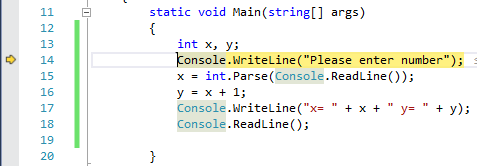 בדוגמה הנ"ל שורה 14 תתבצע ושורת הפלט  "Please enter number" תודפס רק כאשר המחשב יסמן את שורה 15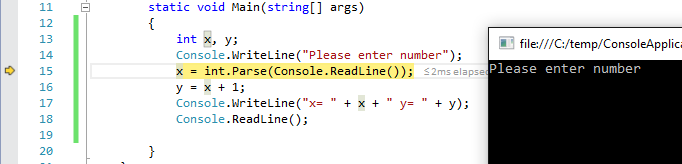 עצירה לאחר ביצוע כל שורה עם כניסה לפעולות (Step Into)מצב ניפוי שגיאות זה, משמש לריצה על כל אחת משורות התוכנית, כאשר המחשב עוצר לאחר ביצוע של כל שורה, במצב זה אם בשורת הפקודה יש קריאה לפעולה, הקריאה לפעולה מתבצעת והמחשב  "נכנס" לפעולה (בניגוד למצב  Step Over שבה המחשב לא נכנס לפעולה)   , בסיום הפעולה המחשב ממשיך לשורה שלאחר הקריאה לפעולה.יש לבחור אחת מהאפשרויות:  לחיצה על מקש: <F11>  Debug->Step Intoמבצע שורה בתוכנית ועוצר.הריצו את התוכנית הנ"ל תוך שימוש ב Step Into  ותוך שימוש ב Step Over  האם הפלט זהה?מה היתרון בשימוש בכל אחת מההרצות?חלונית Locals בזמן שמתחילים את ההרצה (שורה אחר שורה) נפתח חלון בשם Locals אשר מראה את הערכים של המשתנים המקומיים.כתבו טבלת מעקב לתוכנית הבאה: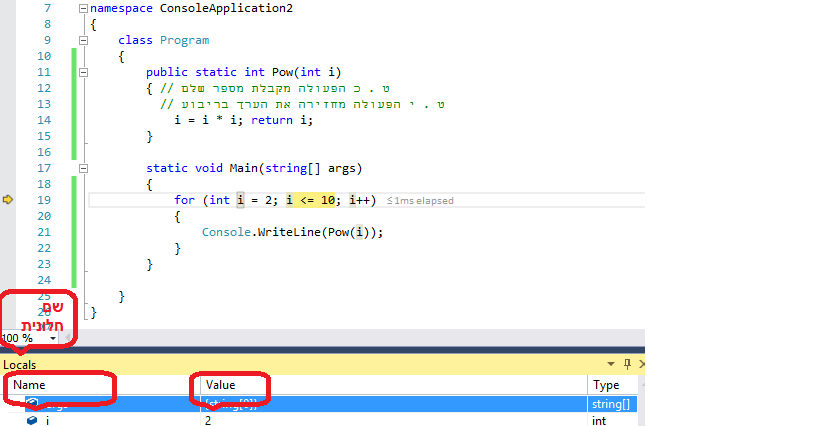 שאלה:  האם הערכים של משתנה i בתוכנית הראשית זהים לערכים של משתנה i בפעולה ?                              במידה ויש הבדל, מה לדעתכם הסיבה להבדל.בתוכנית יש 2 משתנים שונים שלשניהם קוראים iהריצו שוב את התוכנית תוך שימוש ב Step Into  ועקבו בכל פעם אחרי הערך של המשתנה i  בחלונית Locals, התוכנית תראה בכל פעם את הערך של המשתנה המקומי i שנמצא בטווח ההכרה.הערה:כדי לבדוק את הקוד בזמן ריצה (ולבדוק תיקון אפשרי) ניתן בחלונית Locals לשנות את ערכי המשתנים.תרגול:להריץ תוכנית עם 2 לולאות for אחת מתחת לשניה ולעקוב אחרי ערך מונה הלולאהחלונית Watch נתון קטע תוכנית:הקלט הינו של 3 מספרים שלמים שונים מטיפוס intבצעו מעקב אחרי הקוד עם טבלת מעקב ידנית (ללא Debugger):צריך עמודה לכל אחד מהמשתנים, לכל אחד מהתנאים הבוליאנים ולפלטיש להכניס את הקלט 15,5,10  משמאל לימין.כדי שהמחשב יעזור לנו לעקוב אחר הקוד, נרצה לראות את הערך של כל אחד מהתנאים הבוליאנים, לשם כך ניתן להשתמש ב Watchכדי לבצע זאת צריך לסמן תנאי בוליאני מסויים, ואז ע"י לחיצה על המקש הימני בעכבר לבחור 'Add Watch'לדוגמה: סומן התנאי :  A < Bהערה 1: ניתן להשתמש בדרך זו בסימון התנאי רק לאחר תחילת הרצת התוכנית (לדוגמה להריץ שורה בודד ב (Step Over)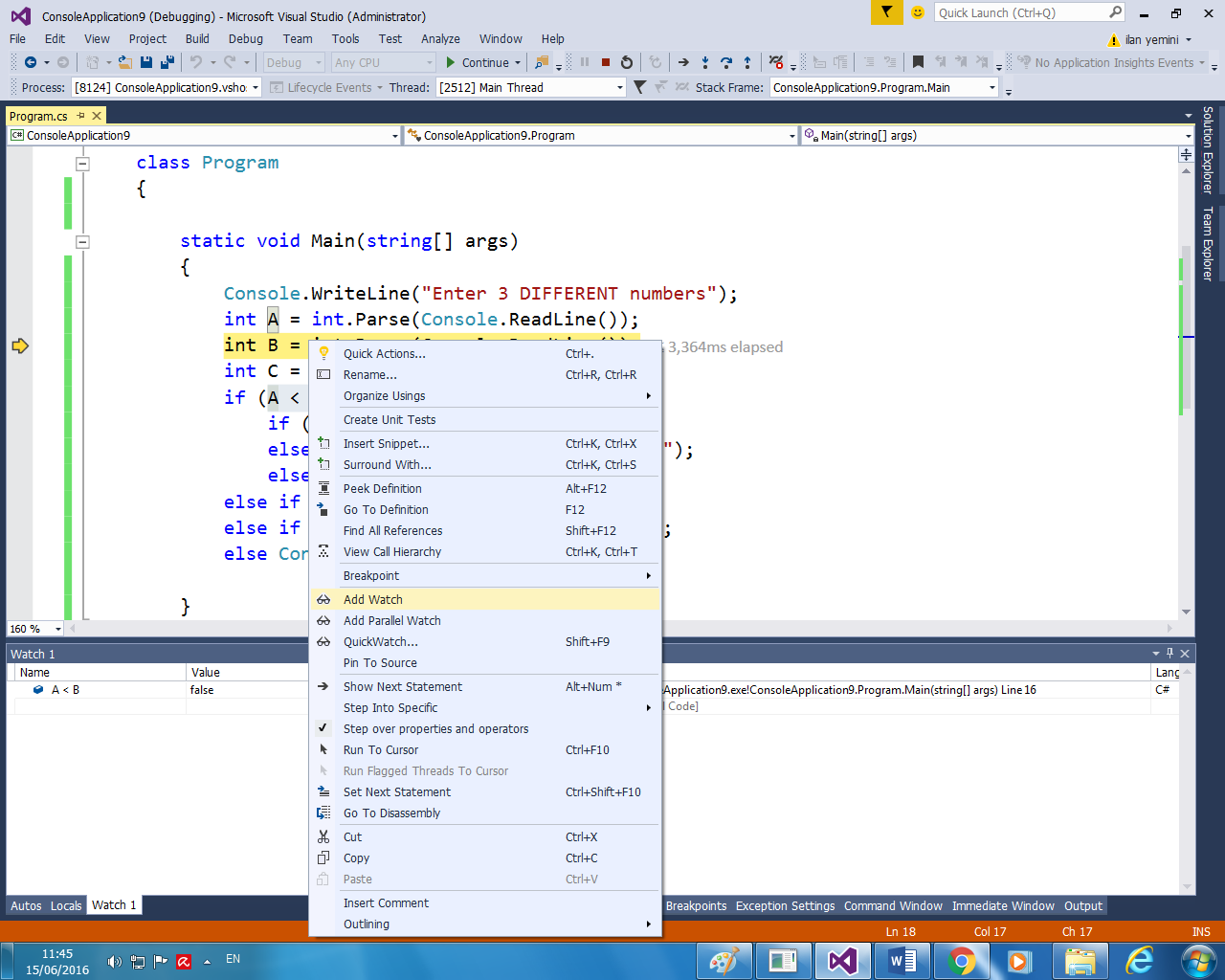 ראו בחלונית Watch את הערך הבוליאני של התנאי הבוליאני A < B.הערה 2: ניתן לרשום תנאי בוליאני או כל חישוב אחר (לדוגמה   A+10) ישירות בתא פנוי בחלונית ה Watchבצעו שוב מעקב אחרי הקוד עם טבלת מעקב, הפעם ניתן להעזר ב debugger ובחלונית watch    מה הפלט עבור סדרה A=15  B=5  C=10?האם הפתרון זהה לטבלת המעקב הידנית? אם לא מה הייתה השגיאה?____________________________________________________________________________________________________________________תנו דוגמה לקלט אשר עבורו יהיה הפלט: '1'	A = ___  , B = ___  ,C =___תנו דוגמה לקלט אשר עבורו יהיה הפלט: 'I'	A = ___  , B = ___  ,C =___תנו דוגמה לקלט אשר עבורו יהיה הפלט: '2'	A = ___  , B = ___  ,C =___תנו דוגמה לקלט אשר עבורו יהיה הפלט: 'II'	A = ___  , B = ___  ,C =___תנו דוגמה לקלט אשר עבורו יהיה הפלט: '3'	A = ___  , B = ___  ,C =___תנו דוגמה לקלט אשר עבורו יהיה הפלט: 'III'	A = ___  , B = ___  ,C =___ריצה של התוכנית ועצירה בסמן כדי להגדיר לתוכנית לרוץ עד הסמן, יש לעמוד עם הסמן על השורה שבה רוצים שהתוכנית תעצור, ניתן להגיע למיקום על ידי החיצים, או על ידי לחיצה על מקש עכבר שמאלייש לבחור אחת מהאפשרויות:לחיצה על שני המקשים: <Ctrl> + <F10>  לחיצה על מקש עכבר ימני, ואז לבחור בתפריט: Run To Cursor	המחשב מריץ את התוכנית, ועוצר במיקום של הסמן.דוגמה לבדיקת פתרון:התוכנית הבאה אמורה להגריל מספר בין 0 ל 99 כולל ולשחק את המשחק 7 בום, כלומר היא אמורה ולהדפיס את המספר שמקיים את החוקים (אחת הספרות שווה 7 או המספר מתחלק ב 7) ואז לסיים את התוכנית. יש בתוכנית שגיאה...הריצו את התוכנית עד שתגיע לשורה המסומנת בצהוב וגלו את השגיאה.אם עדיין התשובה לא ברורה, עצרו את התוכנית בשורת התנאי:if ((i % 10 == 7) && (i / 10 == 7) && (i % 7 == 0))שנו את הערך של משתנה i  (בחלונית Local ) ובדקו כל אחד מהתנאים הבוליאנים (בחלונית Watch)ריצה של התוכנית ועצירה במספר נקודות עצירה (BreakPoint) כדי להגדיר נקודות עצירה, יש לעמוד עם הסמן על השורה שבה רוצים להוסיף את נקודת העצירה. ואז יש לבחור אחת מהאפשרויות:לחיצה על מקש: <F9>  Debug->Toggle BreakPointלחיצה על עכבר ימני, ואז לבחור   Breakpoint -> Insert Breakpoint	כדי להריץ את התוכנית עד לנקודת העצירה, יש לבחור אחת מהאפשרויות:לחיצה על מקש: <F5>  Debug->Start Debuggingמריץ את כל התוכנית, ועוצר (כאשר המחשב מגיע) באחת מנקודות העצירה.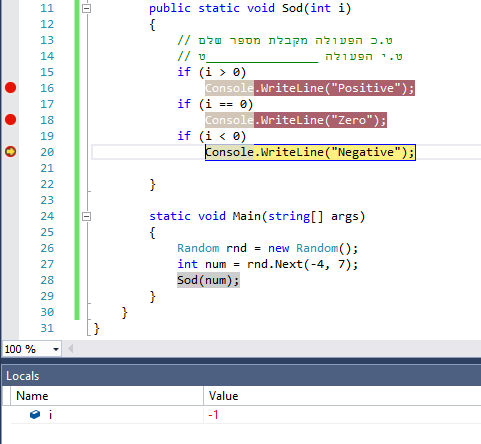 הפניות לעצמים שאלה 1 נתונה המחלקה המייצגת מעגל  :public class Circle{	private double radiuos ;   //רדיוס המעגל	private string   color ;       // צבע המעגל}א . נתון קטע תוכנית בשפת C# המוגדר בתוכנית הראשית ונתונים שלושה עצמים.Circle cir1 = new Circle ( 13.0 , "Red" ) ;Circle cir2 = new Circle ( ) ;Circle cir3 = new Circle ( cir2) ;cir1cir2cir3      ממשו את ה הפעולות הבונות במחלקה Square כך שקטע התוכנית ירוץ .לכל אחת מהתכונות יש פעולה קובעת ומאחזרת (Get, Set)ב. כתבו למחלקה Circle את הפעולה הפנימית ToString()ג.  בתוכנית הראשית הוגדרו גםCircle cir4 = cir3 ;cir2.SetRadiuod(5.6) ;cir3.SetRadiuod(6.6) ;cir4.SetRadiuod(7.6) ;console.WritrLine(cir2);console.WritrLine(cir3);console.WritrLine(cir4);לימוד כלי ניפוי השגיאות (Debug)א . כתבו את המחלקהpublic class Circle{	private double radiuos ;   //רדיוס המעגל	private string   color ;       // צבע המעגל}ב . צרו בתוכנית הראשית את 3 העצמים,     וממשו את הפעולות הבונות במחלקה  Circle כך שקטע התוכנית ירוץ .Circle cir1 = new Circle ( 13.0 , "Red" ) ;Circle cir2 = new Circle ( ) ;Circle cir3 = new Circle ( cir2) ;cir1cir2cir3ג. כתבו למחלקה Circle את הפעולה הפנימית ToString()ד.  הוסיפו לתוכנית הראשית את קטע הקוד:Circle cir4 = cir3;cir2.SetRadiuod(5.6);cir3.SetRadiuod(6.6);cir4.SetRadiuod(7.6);Console.WritrLine(cir2);Console.WritrLine(cir3);Console.WritrLine(cir4);ה. בסביבת העבודהלרוץ עד השורה שלאחר יצירת ההפניות (שורה:    cir2.SetRadiuos(5.6);)ללחוץ על עכבר ימני ולבחור 'Run To Cursor' (רוץ עד הסמן)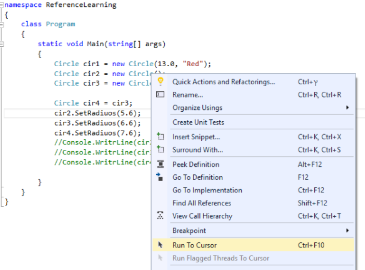 בחלונית Autos / Local / Watch הוסיפו לכל עצם Object ID, ההוספה מתבצעת על ידי עמידה על העצם עם העכבר, לחיצה על המקש הימני ובחירה ב 'Make Object ID'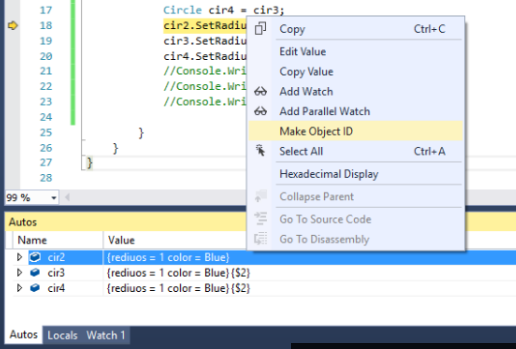 ההפניות $1  ו  $2   מציינות הפניות לעצמים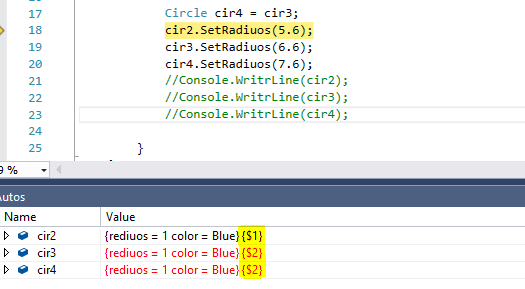 מה אנו למדים מההפניות?  $1  ו  $2  ?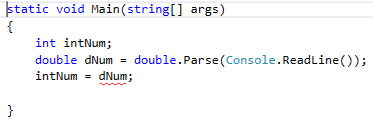 מה מקור שגיאות הקומפילציה הבאות?תשובה: השמה של double ל int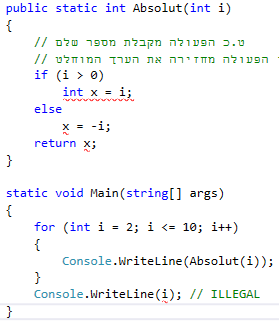 תשובה: בפעולה Absolut() תחום הגדרתו או הצהרתו של המשתנה x מותנת בקיום התנאי, ובפעולה הראשית Main() תחום ההכרה של המשתנה i הוא רק בתוך הלולאת forשימו לב לקווים האדומים מתחת למשתנים עם שגיאות הקומפילציהint x,y;Console.WriteLine("Please enter number");x = int.Parse(Console.ReadLine());y = x + 1;Console.WriteLine("x= " + x + " y= " + y);Console.WriteLine("Please press on <ENTER> key");Console.ReadLine(); int x,y;Console.WriteLine("Please enter number");x = int.Parse(Console.ReadLine());y = x + 1;Console.WriteLine("x= " + x + " y= " + y);int x,y;Console.WriteLine("Please enter number");x = int.Parse(Console.ReadLine());y = x + 1;Console.WriteLine("x= " + x + " y= " + y);Console.ReadLine(); public static int Pow(int i){    // ט.כ הפעולה מקבלת מספר שלם    // ט.י הפעולה מחזירה את הערך בריבוע    i = i * i;    return i;}static void Main(string[] args){    for (int i = 2; i <= 10; i++)    {        Console.WriteLine(Pow(i));    }}public static int Pow(int i){    // ט.כ הפעולה מקבלת מספר שלם    // ט.י הפעולה מחזירה את הערך בריבוע    i = i * i;    return i;}static void Main(string[] args){    for (int i = 2; i <= 10; i++)    {        Console.WriteLine(Pow(i));    }}Console.WriteLine("Enter 3 DIFFERENT numbers");int A = int.Parse(Console.ReadLine());int B = int.Parse(Console.ReadLine());int C = int.Parse(Console.ReadLine());if (A < B)    if (B < C) Console.WriteLine("2");    else if (A < C) Console.WriteLine("3");        else Console.WriteLine("1");else if (B > C) Console.WriteLine("II");    else if (A > C) Console.WriteLine("III");        else Console.WriteLine("I"); ABCA < BB < CA < CB>CA>Cפלט15510ABCA < BB < CA < CB>CA>Cפלטfor (int i = 0; i < 100; i++){    if ((i % 10 == 7) && (i / 10 == 7) && (i % 7 == 0))    {        Console.WriteLine("BOOM  i= " + i);    }}